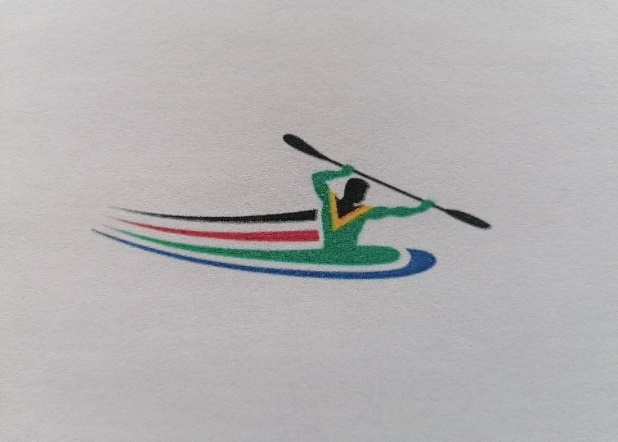 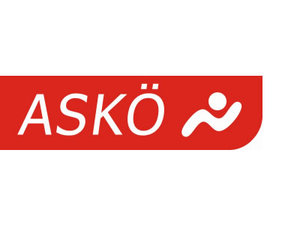 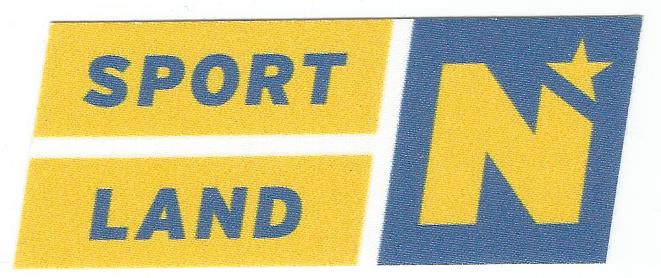 5. Open INTERNATIONALKayak     Int.European Youth CompetitionASKÖ National ChampionshipJuly 6-7, 2024 (Entry deadline: Monday, June 24th)Austrian ASKÖ National Championships:  200m, 500m, 2000m, 5000m (see appendix announcement)Race order:  this depends on the number of entries.Meldungen: Kretzl Andreas   - pruzzo@gmx.at - Tel. +43 676 6393056Please note that there  will be NO race postponements, at most people will be cancelled or places will be filled. From junior children's boat, (if possible) we start and score in age group races to avoid heats! The message must contain:Only entries that are completed completely and correctly in the registration form are valid! Life jackets are mandatory for all students and children.!!!!  Registration deadline:  Monday 24 June 2024 (please specify year of birth)Please DO NOT forget the date for the entry deadline, otherwise it will be difficult to create a start list and send it out one week in advance!Protest fee: 60,-EuroOvernight stay: 	It is possible to camp directly at the campsite!			Schloss Leiben with sleeping bag (2 € per person tourist tax)Entry fee:Remorse money and late entries = double entry fee!Overnight stay: Overnight stay: 	It is possible to camp directly at the campsite!Schloss Leiben with sleeping bag (2 € per person tourist tax).Prizes: Honorary Prizes, Cups, Medals (Children1-8, Pupils1-6, Youth1-4, all other classes 1-3)The organizer reserves the right to make any changes (including security concerns, for example).Each participant starts at his own risk. The organizer and the organizer do not assume any liability for accidents and other things, not even towards third parties.The organizer and the organizer reserve the right to cancel the championship or postpone it to a later date in the event of flooding.Personal data will be stored, insofar as they are necessary for the recording of services/results in connection with participation in this event, and will also be stored in accordance with Art. 17 para. 3 in conjunction with Art. 89 GDPR 0 for archiving purposes in the public interest and legitimate interests of the controller, andas well as stored and made publicly accessible by the Austrian Federal Sports Organisation BSO, 1040 Vienna, Prinz-Eugen-Str. 12. This is expressly acknowledged by the registered personsKretzl AndreasKC YbbsJuniors 2006/2007Youth 2008/2009Supporting competition:SchülerA 2010/2011Children's boat from 2014Kretzl Andreas +43 676 6393056KC Ybbs1. Race number and name of the race2. Names and dates of birth of the starters3. Names of team captains (maximum 2 people per club)K1K2Masterclass6 €8 €Juniors6 €8 €Youth3 €6 €Pupils A and B3 €6 €Children's boat3 €6 €1Men's Master ClassMen's Master ClassK1 200m2K1 500m3K2 200m4K2 500m5C1 200m6C1 500m7Women's MasterclassWomen's MasterclassK1 200m8K1 500m9C1 200m10C1 500m11K2 200m12K2 500m13General Class(Master)General Class(Master)K1 200m14K1 500m15C1 200m16C1 500m17K2 200m18K2 500m19Men's JuniorsMen's JuniorsK1 200m20K1 500m21C1 200m22C1 500m23K2 200m24K2 500m25Women's JuniorsWomen's JuniorsK1 200m26K1 500m27C1 200m28C1 500m29K2 200m30K2 500m31Male YouthMale YouthK1 200m32K1 500m33C1 200m34C1 500m35K2 200m36K2 500m37Female YouthFemale YouthK1 200m38K1 500m39C1 200m40C1 500m41K2 200m42K2 500m43Male Pupils AMale Pupils AK1 200m44K1 500m45C1 200m46C1 500m47K2 200m48K2 500m49Female Pupils AFemale Pupils AK1 200m50K1 500m51C1 200m52C1 500m53K2 200m54K2 500m55Male Pupils BMale Pupils BK1 200m56K1 500m57C1 200m58C1 500m59K2 200m60K2 500m61Female Pupils BFemale Pupils BK1 200m62K1 500m63C1 200m64C1 500m65K2 200m66K2 500m67 Children's boat male Children's boat maleK1 200m68K1 500m69K2 200m70K2 500m71Children's boat femaleChildren's boat femaleK1 200m72K1 500m73K2 200m74K2 500m75Children's boat maleChildren's boat maleK1 2000m76Children's boat femaleChildren's boat femaleK1 2000m77Pupil B malePupil B maleK1 2000m78Pupil B malePupil B maleC1 2000m79Student B femaleStudent B femaleK1 2000m80Student B femaleStudent B femaleC1 2000m81Student A maleStudent A maleK1 2000m82Student A maleStudent A maleC1 2000m83Student A femaleStudent A femaleK1 2000m84Student A femaleStudent A femaleC1 2000m85Youth MaleYouth MaleK1 2000m86Youth MaleYouth MaleC1 2000m87Youth FemaleYouth FemaleK1 2000m88Youth FemaleYouth FemaleC1 2000m89Men's Master ClassMen's Master ClassK1 5000m90Men's Master ClassMen's Master ClassC1 5000m91Women's MasterclassWomen's MasterclassK1 5000m92Women's MasterclassWomen's MasterclassC1 5000m93Men's JuniorsMen's JuniorsK1 5000m94Men's JuniorsMen's JuniorsC1 5000m95Women's JuniorsWomen's JuniorsK1 5000m96Women's JuniorsWomen's JuniorsC1 5000m97Children's boat maleChildren's boat maleK2 2000m98Children's boat femaleChildren's boat femaleK2 2000m99Pupil B malePupil B maleK2 2000m100Student B femaleStudent B femaleK2 2000m101Student A maleStudent A maleK2 2000m102Student A femaleStudent A femaleK2 2000m103Youth MaleYouth MaleK2 2000m104Youth FemaleYouth FemaleK2 2000m105Men's Master ClassMen's Master ClassK2 5000m106Women's MasterclassWomen's MasterclassK2 5000m107Men's JuniorsMen's JuniorsK2 5000m108Women's JuniorsWomen's JuniorsK2 5000m